Многопрофильный медицинский центр «АРМЕД»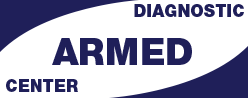 Скидка для членов Профсоюза - 10%Услуги: травматология, урология, эндокринология, компьютерная томография, магнитно - резонансная томография, УЗИ, диетология, физиотерапия, онкоскрининги, трихология, денситометрия, нефрология, маммология, онкология, оториноларингология, офтальмология, ревматология, терапия, анализы, эндоскопист, хирург, он-лайн консультация врача, психотерапевт, гастроэнтерология, гинеколог, дерматовенерология, иммунология, кардиология, педиатр, проктолог, флеболог, неврология, пульмонолог, комплексные программы обследования, анализы на дому.Адрес: г. Сочи, ул. Гагарина, д. 19аВремя работы: ежедневно пн - пт с 07:00 до 20:00                                                        сб с 07:30 до 19:00; вс с 08:00 до 16:00Телефон: 8 (862) 254-55-55 Семейная стоматология «Жасмин» в г. Сочи 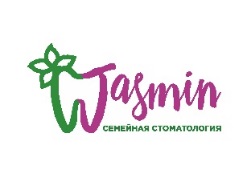 Скидка для членов Профсоюза - 15%!Скидка для детей членов Профсоюза - 15%!Предоставляет полный комплекс услуг в сфере стоматологии от профилактики и профессиональной гигиены, до ортодонтии, хирургии и имплантации.Адрес: г. Сочи, ул. Московская, 3, корп. 5Время работы: ежедневно с 09:00 до 19:00  Телефон: 8 (800) 550-30-358 +7(965) 475-34-45Медицинская лаборатория CL 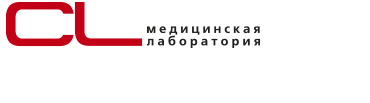 Скидка для членов Профсоюза - 15%Скидка на все виды анализов и УЗИ! Кроме теста НИПТ.Адрес: г. Сочи, ул. Абрикосовая, 27б (клиника CL doctor), анализы +узи                                      ул. Ворошиловская, 4, анализы +узи                           ул. Красноармейская, 7, анализы                                  ул. Курортный проспект, 73, анализыВремя работы: ежедневно с 07:00 до 19:00  Телефон: 8 (800) 700-40-10 (единый телефон для справок) Фитнес – центр «VALENTIN»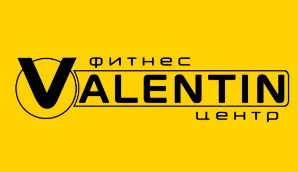 Специальный абонемент «PROFСоюзный»!Стоимость абонемента 4000 рублей на 2 персоны (12 визитов на человека).В абонемент входит пользование всеми услугами клуба (2 этажа): тренажёрный зал и кардиозона, скалодром, настольный теннис и зона бокса.   Адрес: г. Сочи, ул. Учительская, д. 3Время работы: ежедневно с 09:00 до 21:00                                                        Телефон: 8 (988) 236-68-36   290-60-90МУП города Сочи «Бодрость» - Баня № 1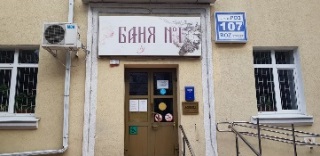 Скидка для членов Профсоюза - 20%!Мужское парное отделение, женское парное отделение, душевое отделение, индивидуальные парные - баня «Комфорт» на 4 человека с купелью и удобной зоной для отдыха, баня «Хамам» на 6 человек, массажные кабинеты.Адрес: г. Сочи, ул. Роз, д. 107Время работы: ежедневно с 08:00 до 21:00; понедельник - выходной  Телефон: 8 (862) 264-37-66  «Мёд и пчёлы»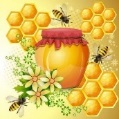 Скидка для членов Профсоюза - 10%Скидка распространяется на приобретение мёда и продуктов пчеловодства.Телефон: 8 (928) 851-95-44, Скиба Александр Васильевич   Салон красоты «ENIGMA»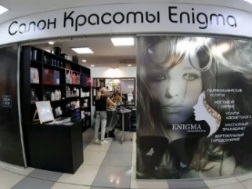 Скидка для членов Профсоюза - 10%Все виды парикмахерских услуг, ногтевой сервис, косметология, перманентный макияж (татуаж), наращивание ресниц, массаж, солярий.Адрес: г. Сочи, ул. Северная, д. 6, ТРЦ «SunCity», 2 этажВремя работы: ежедневно с 10:00 до 20:00 Телефон: 8 (918) 102-66-32  Экскурсионная компания «Рута Сочи»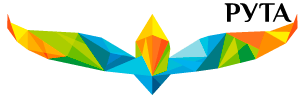 Скидка для членов Профсоюза - 15%Индивидуальные и групповые экскурсии. Более 40 авторских экскурсионных маршрутов.Транспортное обслуживание. Собственный парк автобусов и автомобилей различного класса.Адрес: г. Сочи, ул. Чайковского, д.17Время работы: понедельник - пятница с 09:00 до 18:00 Телефон: 8 (938) 507-77-78  Туристско-экскурсионная фирма «Хостинский отдых»Скидка для членов Профсоюза - 10%Увлекательные экскурсии по Сочи и Абхазии!Адрес: г. Сочи, ул. 50 лет СССР, д.17АВремя работы: понедельник - пятница с 09:00 до 18:00 Телефон: 8 (988) 504-25-45  Организация и проведение мероприятий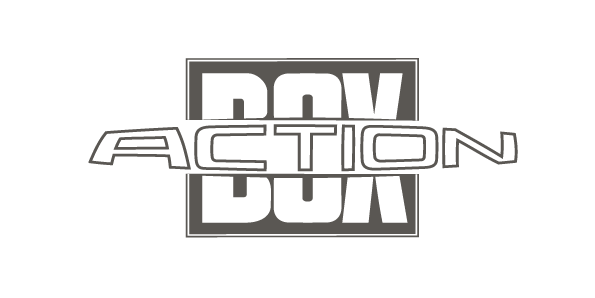 Скидка для членов Профсоюза - 10%Мероприятия любого формата. Сделают ваш праздник красивым, стильным, ярким, незабываемым и невероятно душевным. Музыкальное оборудование, звукорежиссёр, фото и видеосъёмка, фейерверки. Телефон: 8 (962) 285-26-86, ведущая мероприятий - Лариса АкининаРекламное агентство “Trioli”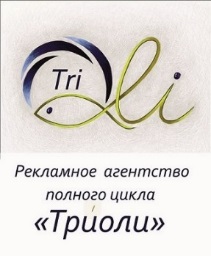 Скидка для членов Профсоюза от 10% до 15%Рекламное агентство “Trioli” предлагает свои услуги по изготовлению рекламной, сувенирной и наградной продукции: полиграфия, сувениры и промо-одежда с логотипом, наградная и рекламная продукция, печати и штампы.  Адрес: г. Сочи, ул. Гагарина, д. 72 Г, офис 17 Время работы: ежедневно с 09:00 до 18:00                                                         Телефон: 8 (928) 33-44-116 8 (862) 23-16-777   Компания «ГарантСервисСочи»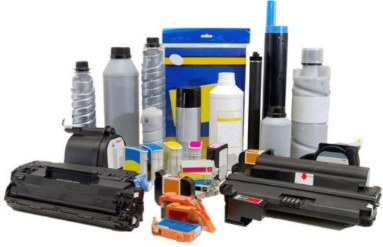 Скидка для членов Профсоюза 10%Продажа принтеров, МФУ и расходных материалов.Ремонт компьютерной техники, модернизация компьютеров, оргтехники, принтеров и МФУ, прошивка принтера, заправка картриджей.Адрес: г. Сочи, ул. Советская, д. 40, офис 7, 1 этажВремя работы: пн - пт с 09:00 до 19:00                                                        Телефон: 8 (988) 185-92-93 8 (918) 409-42-26   Магазины и супермакеты «Канцелярия+»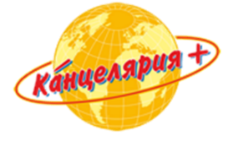 Скидка для членов Профсоюза от 5% до 10%В продаже методические пособия, прописи, развивающие книги и игрушки, канцелярские товары для дома и офиса.Адрес: г. Сочи, ул. Северная, д. 6, ТРЦ «Sun City»                                Время работы: ежедневно с 10:00 до 21:00    Телефон:  8 (862) 296-52-70